РЕШЕТИЛІВСЬКА СЕЛИЩНА РАДА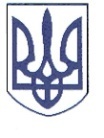 РЕШЕТИЛІВСЬКОГО РАЙОНУ ПОЛТАВСЬКОЇ ОБЛАСТІВИКОНАВЧИЙ КОМІТЕТРІШЕННЯ26 лютого 2016 року                                                                                    № 21Щодо затвердження складу комісії з прийому – передачі карток з питань реєстрації фізичних осібВідповідно до Закону України «Про внесення змін до деяких законодавчих актів України щодо розширення повноважень органів місцевого самоврядування та оптимізації надання адміністративних послуг» від 10 грудня 2015 року № 888-VIII, в зв’язку з тим, що повноваження у сфері реєстрації місця проживання фізичних осіб делегуються виконавчому органу селищної ради, виконавчий комітет Решетилівської селищної радиВИРІШИВ:Створити комісію з прийому - передачі карток з питань реєстрації фізичних осіб від Решетилівського районного сектору Управління державної міграційної служби України в Полтавській області, ПП «Житлосервіс», об’єднань співвласників багатоквартирних будинків до Решетилівської селищної ради в складі п’яти осіб, а саме:Голова комісії – Клименко Л.В. – секретар селищної ради,Члени комісії – Нечипоренко К.В. – спеціаліст І категорії апарату селищної ради,Верховод К.В. – спеціаліст, юрист І категорії апарату селищної ради,Білай А.В. - спеціаліст І категорії апарату селищної ради,Дмитренко С.Г. - спеціаліст І категорії апарату селищної ради.Комісії до 04.04.2016 року забезпечити приймання - передачу карток з питань реєстрації фізичних осіб. Контроль за виконанням цього рішення покласти на секретаря селищної ради Клименко Л.В.Селищний голова                                    В.В.Кузьменко